Interim Worship Leader - Part time, approx. 6 hrs/week Job DescriptionPrincipal FunctionsThe Interim Worship Director will be a committed Christian who provides piano or guitar accompaniment and vocal leadership for scheduled worship services and other activities in support of the music ministry of Westminster Presbyterian Church. Having a pivotal role in the musical life of the church, this individual is a strong team player, being a partner with the ministerial staff.Job DescriptionThis position is defined as part time/ approx. 6 hrs/week, including rehearsal time and worship leadership Sunday mornings. The work is to be done cooperatively with the Pastor and under the direction of the Worship Commission. As a part of the musical team of the church, the interim worship director is expected to advocate for the music program.Job Requirements1. A disciple of Jesus Christ, committed to growing in faith through practicing the spiritual disciplines of prayer, Scripture study, worship participation, and service at and beyond Westminster Presbyterian Church of Temple City2. Experience in leading church worship instrumentally and vocally3. Flexibility to play in blended style worship services (incorporating both traditional and more contemporary music)4. Sufficient knowledge and ability to play hymns and contemporary songs. Ability to sight-read and improvise is desired.5. Willingness to rehearse sufficiently to maintain a high quality of music6. Ability to communicate well and in a friendly manner with a variety of people, including the church leadership and members of the congregation 7. Ability to take direction and work as a team member8. Understanding of PCUSA theology and polity a plus.AccountabilityThe Interim Worship Director is accountable to the Pastor and Personal CommitteeResponsibilities:1. Support the church’s worship environment through the well-prepared execution of music for weekly worship services.2. Facilitate congregational singing and worship through the excellent execution of hymns and other songs.3. Assist the Pastor in finding a substitute for Sundays when not available. 4. Dress in a professional manner.Terms of employment Job Type: Part-timeSalary: $150-$170 / per Sunday worked, payable semi-monthly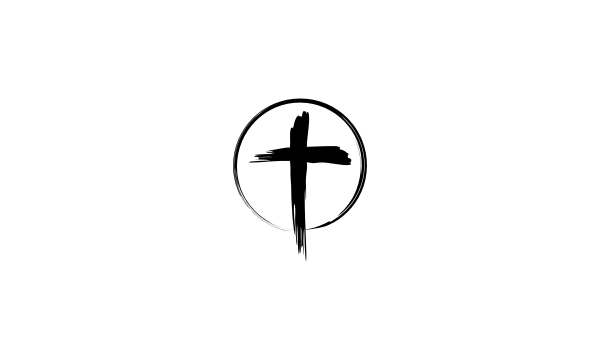 Westminster Presbyterian Churchwpctc.org • 9642 Live Oak Ave • Temple City CA 91780